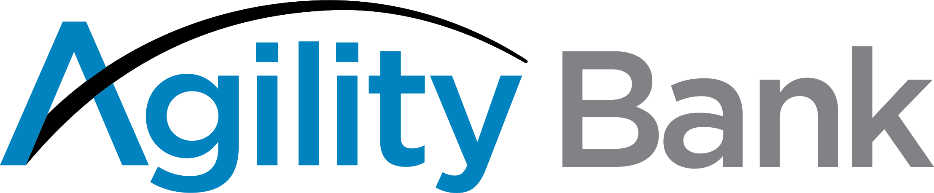 Agility Bank (in organization) Announces Appointment of Chief Technical OfficerJosé Pedraza Building Information Technology PlatformFor Primarily Digital Commercial Community BankHOUSTON, TEXAS – May 5, 2021 – Agility Bank (in organization) announced the appointment of José (“Jay”) Pedraza as its chief technical officer. With deep experience in digital banking, IT infrastructure, support and security, Jay is leading the development of Agility’s technology platform that will take a commercial community bank to fintech levels.“Having Jay’s background at the intersection of banking and technology is positioning Agility Bank for the future,” said Lauren Sparks, founder, chairwoman and CEO of Agility. “He is ensuring that our bankers have strong, relevant technology ready for their clients because that is what our clients want. Our platform goes beyond the usual financial solutions by embedding applications in a workflow that truly enhance a business owner’s efficiency, effectiveness and security.”Noted Pedraza: “It is seldom that you have the opportunity to build a bank’s technology from the ground up. We are truly integrating a high-tech experience for our clients coupled with the proficiency of smart bankers. Building a bank’s technology for small and medium-sized businesses is the wave of the future for commercial community banks. We’re leading that charge.”The technology embedded in a client’s workflow will include an accounting suite, online account, bill pay and payroll management, as well as a secure digital vault for documents and information for business continuity and descriptive analytics.“Most banks think in terms of products,” said Sparks. “We think in terms of business workflows and actions needed to complete financial and other tasks. I was a small business owner and wished many times for this type of thinking. Agility Bank is going to deliver as a client advocate, making the basics easy and building workflows that are relevant and real.”